Заявление о приеме исполнительного документаПрошу принять к исполнению:исполнительный документ _________________________________________________________№___________________________________, (вид исполнительного документа)выданный "____" _____________ 20 ___ г. по делу №__________________________________________________в отношении должника (ов)________________________________________________________________________(ФИО, наименование организации / ИП должника(ов) – полностью)сумма к взысканию(цифрами)______________________________________________________________________исполнительные документы, согласно приложенному реестру (Приложение 1 к настоящему Заявлению).Реквизиты взыскателя на которые следует перечислить взысканные денежные средства:В случае возврата, прошу оригиналы исполнительных документов направить по адресу места жительства Взыскателя / Представителя.(лишнее зачеркнуть)Приложения:Оригинал исполнительного документаКопия доверенности представителя (нотариально заверенная копия/оригинал доверенности)Приложение 1 к Заявлению о приеме исполнительного документаРеестр исполнительных документов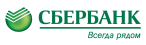 в ПАО Сбербанк От__________________________________________________(Фамилия, Имя, Отчество взыскателя – полностью)Документ, удостоверяющий личность взыскателя:Серия ______________№____________выдан_____________________ _______________________________________________________________________________________________“____”____________  _________ г. (кем, когда)ИНН взыскателя (при наличии) ______________________________________________________________Гражданство взыскателя _________________________________________(наименование Страны, гражданином которой является взыскатель)______________________________________________________________ (Данные миграционной карты и документа, подтверждающего право на пребывание (проживание) в Российской Федерации взыскателя-иностранного гражданина или лица без гражданства)Адрес  места жительства (места пребывания) взыскателя: ___________________________________________________________________________Контактная информацияТелефон: ___________________________________________________Электронный адрес: ___________________________________________в лице представителя  ______________________________________________________________________________________________,(Фамилия, Имя, Отчество – полностью представителя)Документ, удостоверяющий личность представителя:Серия ______________№____________выдан_______________________ _______________________________________________________________________________________________“____”____________  _________ г. (кем, когда)ИНН представителя (при наличии) ________________________________Гражданство представителя ______________________________________(наименование Страны, гражданином которой является представитель)______________________________________________________________(Данные миграционной карты и документа, подтверждающего право на пребывание (проживание) в Российской Федерации представителя-иностранного гражданина или лица без гражданства)Адрес  места жительства (места пребывания) представителя: ________________________________________________________________________Наименование Банка получателяБИК банкаИНН БанкаКорр. счет Номер банковского счета взыскателяПодпись___________________________(________________________)(фамилия, инициалы  взыскателя или представителя взыскателя)"____" ______________ 20____ гВид исполнительного документаДата выдачи исполнительного документаНомер исполнительного документаНомер дела по исполнительному документуФИО/Наименование должникаСумма к взысканию (цифрами)